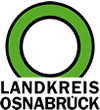 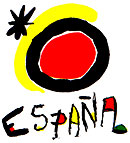 Oferta de prácticas (Alemania)El Departamento de Educación, Cultura y Deporte del centro administrativo comarcal de Osnabrück ofrece plazas de prácticas (Erasmus+) para un estudiante de la facultad. La duración de dichas prácticas será de entre dos y tres meses. Sus funciones serán, entre otras: editar textos y materiales en español, mantener correspondencia en español o inglés con nuestros socios en España (Vigo y Lleida), elaborar solicitudes en inglés o español para la Unión Europea, mantener correspondencia con alumnos españoles que estén haciendo sus prácticas en nuestra región.El alojamiento será en una familia alemana. El transporte público para ir al trabajo será gratuíto.Las prácticas, lamentablemente, no son remuneradas.Aquellos que estén interesados, han de enviar su solicitud (carta de motivación, currículum vitae y perfil de estudios) a:  	Landkreis OsnabrückProjektleiter Schule und EuropaJürgen ClausAm Schölerberg 1,  49082 OsnabrückTel. 0049541-501-4036,   juergen.claus@Lkos.de